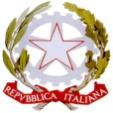 MINISTERO DELL’ISTRUZIONE, UNIVERSITÀ E RICERCAI. C. S. MONTESSORIVia Montessori, 10 – 20021 BOLLATE (MI)Tel 02/3502856 – Fax 02/33300186C.F.97270390152 – C.M. MIIC8EE00GPEC: miic8ee00g@pec.istruzione.ite-mail  miic8ee00g@istruzione.itAUTOCERTIFICAZIONE PER LA RIAMMISSIONE IN COMUNITÁ SCOLASTICA                                 Ai docentidella classe ____ sez. _____Il/La sottoscritto/a _____________________________________________________________ genitore di __________________________________________________ DICHIARA[   ] di aver consultato il proprio medico curante Dr. _________________________ in data __/__/___[   ] di essersi attenuto alle indicazioni fornite dal suddetto medico curante;[   ] non esserci patologie infettive in corso;[  ] che il/la proprio/a figlio/a per tutta la durata della quarantena non ha mai manifestato né  
    manifesta ora alcun sintomo riconducibile al Covid.PERTANTO, L’ALUNNO/A PUÓ ESSERE AMMESSO/A A FREQUENTARE LA COMUNITÁ SCOLASTICA DI APPARTENENZA.Data							Firme di entrambi i genitori                 ………………………………………				……………..………………………….……………..………………………….N. B. In caso di sottoscrizione del documento da parte di un solo genitore, il genitore firmatario dichiara che l’altro genitore ne è a conoscenza e approva, pur essendo nell’impossibilità di firmare.